* 별첨1 : UW 할인할증 계수 (중대산업재해)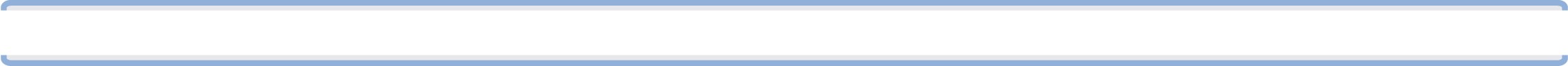 * 별첨2 : UW 할인할증 계수 (중대시민재해)※ 「중대재해 처벌 등에 관한 법률」 및 동법 시행령의 개정으로 보험 목적에 위험이 뚜렷이 변경되었을 때 회사는 위험이 감소된  경우에는 그 차액보험료를 돌려드리며, 위험이 증가된 경우에는 통지를 받은 날부터 1개월 이내에 보험료의 증액을 청구하거나    계약을 해지할 수 있습니다.구분내용응답체크관련법 위반최근 3년내 산업안전보건법 또는 중대재해처벌법 위반 여부없음관련법 위반최근 3년내 산업안전보건법 또는 중대재해처벌법 위반 여부1회관련법 위반최근 3년내 산업안전보건법 또는 중대재해처벌법 위반 여부2회관련법 위반최근 3년내 산업안전보건법 또는 중대재해처벌법 위반 여부3회 이상소송 여부현재 산업안전보건법 또는 중대재해처벌법 관련 계류중인 소송 여부없음소송 여부현재 산업안전보건법 또는 중대재해처벌법 관련 계류중인 소송 여부1건소송 여부현재 산업안전보건법 또는 중대재해처벌법 관련 계류중인 소송 여부2건 소송 여부현재 산업안전보건법 또는 중대재해처벌법 관련 계류중인 소송 여부3건 이상사망 여부최근 3년내 산업재해 관련 사망자 여부 (3년 누적기준)없음사망 여부최근 3년내 산업재해 관련 사망자 여부 (3년 누적기준)3명 이하사망 여부최근 3년내 산업재해 관련 사망자 여부 (3년 누적기준)10명 이하사망 여부최근 3년내 산업재해 관련 사망자 여부 (3년 누적기준)11명 이상산재 부상최근 3년내 산업재해 관련 부상 인원 여부 (3년 누적기준)10명 이하산재 부상최근 3년내 산업재해 관련 부상 인원 여부 (3년 누적기준)30명 이하산재 부상최근 3년내 산업재해 관련 부상 인원 여부 (3년 누적기준)50명 이하산재 부상최근 3년내 산업재해 관련 부상 인원 여부 (3년 누적기준)51명 이상산재 질병최근 3년내 산업재해 관련 질병 인원 여부 (3년 누적기준)5명 이하산재 질병최근 3년내 산업재해 관련 질병 인원 여부 (3년 누적기준)10명 이하산재 질병최근 3년내 산업재해 관련 질병 인원 여부 (3년 누적기준)20명 이하산재 질병최근 3년내 산업재해 관련 질병 인원 여부 (3년 누적기준)21명 이상근로자 연령전체 근로자 중 60대 이상 근로자 비중20% 미만근로자 연령전체 근로자 중 60대 이상 근로자 비중30% 미만근로자 연령전체 근로자 중 60대 이상 근로자 비중40% 미만근로자 연령전체 근로자 중 60대 이상 근로자 비중40% 이상근로성숙도(1년)전체 근로자 중 1년 미만 근로자 비중10% 미만근로성숙도(1년)전체 근로자 중 1년 미만 근로자 비중15% 미만근로성숙도(1년)전체 근로자 중 1년 미만 근로자 비중20% 미만근로성숙도(1년)전체 근로자 중 1년 미만 근로자 비중20% 이상직원 안전교육산업안전보건법 대비 교육시간3배 이상직원 안전교육산업안전보건법 대비 교육시간2배 이상직원 안전교육산업안전보건법 대비 교육시간1배 초과직원 안전교육산업안전보건법 대비 교육시간1배 이하외주 안전교육하청직원 작업 전 (1) 안전교육 실시, (2) 점검표 작성실시O, 작성O외주 안전교육하청직원 작업 전 (1) 안전교육 실시, (2) 점검표 작성실시O, 작성X외주 안전교육하청직원 작업 전 (1) 안전교육 실시, (2) 점검표 작성실시X, 작성O외주 안전교육하청직원 작업 전 (1) 안전교육 실시, (2) 점검표 작성실시X, 작성X야간야외작업자율점검표 작성 및 긍정 비중긍정비율 90% 이상야간야외작업자율점검표 작성 및 긍정 비중긍정비율 70% 이상야간야외작업자율점검표 작성 및 긍정 비중긍정비율 50% 이상야간야외작업자율점검표 작성 및 긍정 비중긍정비율 50% 미만하청 근로자 비중전체 근로자 대비 외부하청 근로자 비중10% 미만하청 근로자 비중전체 근로자 대비 외부하청 근로자 비중20% 미만하청 근로자 비중전체 근로자 대비 외부하청 근로자 비중30% 미만하청 근로자 비중전체 근로자 대비 외부하청 근로자 비중30% 이상안전보건점검횟수보건 및 안전관리에 대한 자율점검*1년에 4회 이상안전보건점검횟수보건 및 안전관리에 대한 자율점검*1년에 3회 안전보건점검횟수보건 및 안전관리에 대한 자율점검*1년에 2회 안전보건점검횟수보건 및 안전관리에 대한 자율점검*1년에 1회 * 자율점검표 안내* 자율점검표 안내* 자율점검표 안내* 자율점검표 안내1. 고용노동부 제공 자율점검표를 우선 적용하고, 해당 업종은 업종우선1. 고용노동부 제공 자율점검표를 우선 적용하고, 해당 업종은 업종우선1. 고용노동부 제공 자율점검표를 우선 적용하고, 해당 업종은 업종우선1. 고용노동부 제공 자율점검표를 우선 적용하고, 해당 업종은 업종우선  - 폐기물처리업 자율점검표  - 폐기물처리업 자율점검표  - 폐기물처리업 자율점검표  - 폐기물처리업 자율점검표  - 창고 및 운수업 자율점검표  - 창고 및 운수업 자율점검표  - 창고 및 운수업 자율점검표  - 창고 및 운수업 자율점검표  - 건설업 자율점검표  - 건설업 자율점검표  - 건설업 자율점검표  - 건설업 자율점검표  - 중소기업 안전보건관리 자율점검표  - 중소기업 안전보건관리 자율점검표  - 중소기업 안전보건관리 자율점검표  - 중소기업 안전보건관리 자율점검표  - 안전보건관리체계 구축 가이드북  - 안전보건관리체계 구축 가이드북  - 안전보건관리체계 구축 가이드북  - 안전보건관리체계 구축 가이드북2. 기업자체 자율점검표는 평가항목이 50개 이상인 것만 인정 (문서화가 되어 있어야 하며, Y/N 등 최소 평가기준 충족 필요)2. 기업자체 자율점검표는 평가항목이 50개 이상인 것만 인정 (문서화가 되어 있어야 하며, Y/N 등 최소 평가기준 충족 필요)2. 기업자체 자율점검표는 평가항목이 50개 이상인 것만 인정 (문서화가 되어 있어야 하며, Y/N 등 최소 평가기준 충족 필요)2. 기업자체 자율점검표는 평가항목이 50개 이상인 것만 인정 (문서화가 되어 있어야 하며, Y/N 등 최소 평가기준 충족 필요)구분내용응답응답관련법 위반최근 3년내 관련법 또는 중대재해처벌법 위반 여부없음관련법 위반최근 3년내 관련법 또는 중대재해처벌법 위반 여부1회관련법 위반최근 3년내 관련법 또는 중대재해처벌법 위반 여부2회관련법 위반최근 3년내 관련법 또는 중대재해처벌법 위반 여부3회 이상소송 여부현재 관련법 또는 중대재해처벌법 관련 계류중인 소송 여부없음소송 여부현재 관련법 또는 중대재해처벌법 관련 계류중인 소송 여부1건소송 여부현재 관련법 또는 중대재해처벌법 관련 계류중인 소송 여부2건 소송 여부현재 관련법 또는 중대재해처벌법 관련 계류중인 소송 여부3건 이상사망 여부최근 3년내 시민재해 관련 사망자 여부 없음사망 여부최근 3년내 시민재해 관련 사망자 여부 3명 이하사망 여부최근 3년내 시민재해 관련 사망자 여부 10명 이하사망 여부최근 3년내 시민재해 관련 사망자 여부 11명 이상시민 부상최근 3년내 시민재해 관련 부상 인원 여부10명 이하시민 부상최근 3년내 시민재해 관련 부상 인원 여부30명 이하시민 부상최근 3년내 시민재해 관련 부상 인원 여부50명 이하시민 부상최근 3년내 시민재해 관련 부상 인원 여부51명 이상시민 질병최근 3년내 시민재해 관련 질병 인원 여부5명 이하시민 질병최근 3년내 시민재해 관련 질병 인원 여부10명 이하시민 질병최근 3년내 시민재해 관련 질병 인원 여부20명 이하시민 질병최근 3년내 시민재해 관련 질병 인원 여부21명 이상조직 및 인원중대시민재해를 전담하는 조직 여부전담부서, 전담직원 O조직 및 인원중대시민재해를 전담하는 조직 여부겸직부서, 전담직원 O조직 및 인원중대시민재해를 전담하는 조직 여부겸직부서, 겸직직원 O조직 및 인원중대시민재해를 전담하는 조직 여부부서배정 /직원배정없음안전보건점검횟수보건 및 안전관리에 대한 자율점검*1년에 4회 이상안전보건점검횟수보건 및 안전관리에 대한 자율점검*1년에 3회 안전보건점검횟수보건 및 안전관리에 대한 자율점검*1년에 2회 안전보건점검횟수보건 및 안전관리에 대한 자율점검*1년에 1회 모의훈련응급사태 매뉴얼 보유 및 모의 훈련 실시매뉴얼 X, 모의훈련 O모의훈련응급사태 매뉴얼 보유 및 모의 훈련 실시매뉴얼 O, 모의훈련 O모의훈련응급사태 매뉴얼 보유 및 모의 훈련 실시매뉴얼 X, 모의훈련 X자율점검표 안내자율점검표 안내자율점검표 안내자율점검표 안내1. 공공기관에서 만든 안전관리 점검표를 우선 적용1. 공공기관에서 만든 안전관리 점검표를 우선 적용1. 공공기관에서 만든 안전관리 점검표를 우선 적용1. 공공기관에서 만든 안전관리 점검표를 우선 적용  - 환경부 제공, 중대재해처벌법 해설, 중대시민재해(원료, 제조물) 점검표  - 환경부 제공, 중대재해처벌법 해설, 중대시민재해(원료, 제조물) 점검표  - 환경부 제공, 중대재해처벌법 해설, 중대시민재해(원료, 제조물) 점검표  - 환경부 제공, 중대재해처벌법 해설, 중대시민재해(원료, 제조물) 점검표  - 국토교통부 제공, 중대재해처벌법 해설, 중대시민재해(시설물) 점검표  - 국토교통부 제공, 중대재해처벌법 해설, 중대시민재해(시설물) 점검표  - 국토교통부 제공, 중대재해처벌법 해설, 중대시민재해(시설물) 점검표  - 국토교통부 제공, 중대재해처벌법 해설, 중대시민재해(시설물) 점검표  - 다중이용업소 안전관리 등 세부점검표  - 다중이용업소 안전관리 등 세부점검표  - 다중이용업소 안전관리 등 세부점검표  - 다중이용업소 안전관리 등 세부점검표  - 다중이용업소의 안전관리에 관한 특별법 시행규칙 별지제10호 서식  - 다중이용업소의 안전관리에 관한 특별법 시행규칙 별지제10호 서식  - 다중이용업소의 안전관리에 관한 특별법 시행규칙 별지제10호 서식  - 다중이용업소의 안전관리에 관한 특별법 시행규칙 별지제10호 서식  - 다중이용업소 실내공기질 점검표  - 다중이용업소 실내공기질 점검표  - 다중이용업소 실내공기질 점검표  - 다중이용업소 실내공기질 점검표  - 고용노동부 제공, 자율점검표  - 고용노동부 제공, 자율점검표  - 고용노동부 제공, 자율점검표  - 고용노동부 제공, 자율점검표  - 폐기물처리업 자율점검표  - 폐기물처리업 자율점검표  - 폐기물처리업 자율점검표  - 폐기물처리업 자율점검표  - 창고 및 운수업 자율점검표  - 창고 및 운수업 자율점검표  - 창고 및 운수업 자율점검표  - 창고 및 운수업 자율점검표  - 건설업 자율점검표  - 건설업 자율점검표  - 건설업 자율점검표  - 건설업 자율점검표  - 중소기업 안전보건관리 자율점검표  - 중소기업 안전보건관리 자율점검표  - 중소기업 안전보건관리 자율점검표  - 중소기업 안전보건관리 자율점검표  - 안전보건관리체계 구축 가이드북  - 안전보건관리체계 구축 가이드북  - 안전보건관리체계 구축 가이드북  - 안전보건관리체계 구축 가이드북2. 기업자체 자율점검표는 평가항목이 50개 이상인 것만 인정 (문서화가 되어 있어야 하며, Y/N 등 최소 평가기준 충족 필요)2. 기업자체 자율점검표는 평가항목이 50개 이상인 것만 인정 (문서화가 되어 있어야 하며, Y/N 등 최소 평가기준 충족 필요)2. 기업자체 자율점검표는 평가항목이 50개 이상인 것만 인정 (문서화가 되어 있어야 하며, Y/N 등 최소 평가기준 충족 필요)2. 기업자체 자율점검표는 평가항목이 50개 이상인 것만 인정 (문서화가 되어 있어야 하며, Y/N 등 최소 평가기준 충족 필요)